SOLICITUD N°2PARA PERSONAS NATURALES CON DISCAPACIDAD QUE ACTUÁN REPRESENTADAS POR MANDATO OTORGADO POR ESCRITURA PÚBLICA O INSTRUMENTO PRIVADO SUSCRITO ANTE NOTARIO                    Fecha:  SeñoresServicio Nacional de AduanasREPRESENTANTEDon (a):Cédula de Identidad: Domicilio: Avenida, calle, pasaje, N°Población, villa  :Comuna 	 :Ciudad	 :Región 	 :Teléfonos  Celular	:				   Fijo:REPRESENTADO (A) (Persona con discapacidad) Don (a):Cédula de Identidad: Domicilio: Avenida, calle, pasaje, N°Población, villa  :Comuna 	 :Ciudad	 :Región 	 :Teléfonos  Celular	:				   Fijo:Correo electrónicoHe hecho uso del beneficio anteriormente si 		no 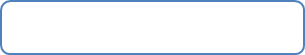 Solicito al Servicio Nacional de Aduanas que, con el mérito de los documentos que acompaño, dicte la correspondiente Resolución que me autorice para adquirir un vehículo, destinado para el uso y traslado de la persona con discapacidad anteriormente individualizada, acogido a los beneficios que establece la Ley N°20.422, reglamentados por la Resolución del Director Nacional N° 56 del año 2017.Al respecto, sírvase tener por acompañados los siguientes documentos:En relación a la persona con discapacidad que represento:1.- Resolución de la Comisión de Medicina Preventiva e Invalidez2.- Certificado de su inscripción en el Registro Civil e Identificación.3.- Copia simple de la Cédula de IdentidadEn relación a mi representación:1.-Copia  autorizada de la  escritura pública con vigencia no superior a sesenta días, o instrumento privado suscrito ante notario por la cual la persona con discapacidad que represento me  dio facultades para actuar en su nombre y representación.2.- Fotocopia simple de mi Cédula de Identidad.					------------------------------------					      Firma Representante